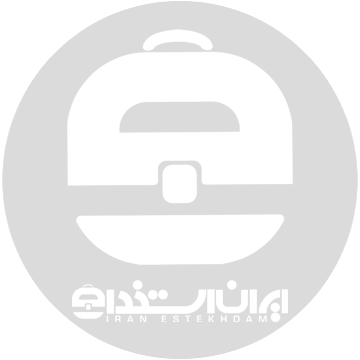  •  •  –  •  •  –  •  •  •  • 